ОБЩЕОБРАЗОВАТЕЛЬНАЯ АВТОНОМНАЯ НЕКОММЕРЧЕСКАЯ ОРГАНИЗАЦИЯ     «КЛАССИЧЕСКОЕ ОБРАЗОВАНИЕ»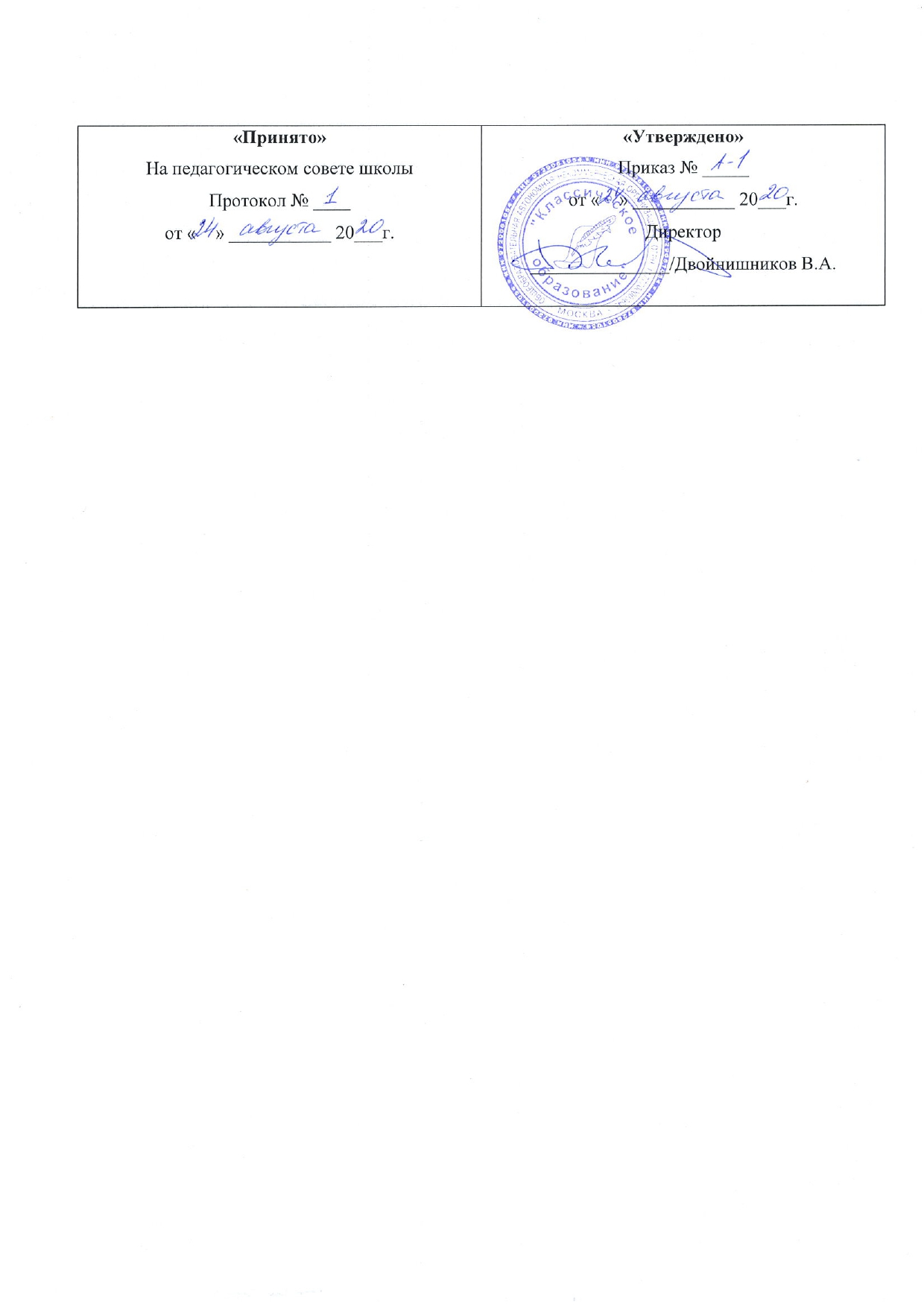 Дополнительная общеобразовательная общеразвивающая программа«ОЧ. УМЕЛЫЕ РУЧКИ»Направленность программы: декоративно-прикладнаяВозраст учащихся: 7 - 10 летСрок реализации программы: 1 годСоставитель: Белышкова Н.В.г. Москва 2020-2021 г.Содержание программы1.Пояснительная записка 2.Категории учащихся3.Планируемые результаты освоения программы4. Тематическое планирование. 5. Материально-технические условия реализации программы6. Список литературы.1. Пояснительная записка.Обоснование необходимости разработки и внедрения предлагаемой программы в образовательный процессВ проекте Федерального компонента государственного Образовательного стандарта общего образования одной из целей, связанных с модернизацией содержания общего образования, является гуманистическая направленность образования. Она обуславливает личностно-ориентированную модель взаимодействия, развитие личности ребёнка, его творческого потенциала. Процесс глубоких перемен, происходящих в современном образовании, выдвигает в качестве приоритетной проблему развития творчества, креативного мышления, способствующего формированию разносторонне - развитой личности, отличающейся неповторимостью, оригинальностью.Что же понимается под творческими способностями?В педагогической энциклопедии творческие способности определяются как способности к созданию оригинального продукта, изделия, в процессе работы над которыми самостоятельно применены усвоенные знания, умения, навыки, проявляются хотя бы в минимальном отступлении от образца индивидуальность, художество. С философской точки зрения творческие способности включают в себя способность творчески воображать, наблюдать, неординарно мыслить. Таким образом, творчество – создание на основе того, что есть, того, чего еще не было. Это индивидуальные психологические особенности ребёнка, которые не зависят от умственных способностей и проявляются в детской фантазии, воображении, особом видении мира, своей точке зрения на окружающую действительность. При этом уровень творчества считается тем более высоким, чем большей оригинальностью характеризуется творческий результат. Изучением творческих способностей занимались многие психологи, философы, педагоги. Достаточно назвать таких деятелей науки, как Л. Н. Коган, Л. С. Выготский, Н. А. Бердяев, Д. С. Лихачёв, А. С. Каргин, В. А. Разумный, О.И. Мотков и другие. В результате многолетних экспериментальных исследований психологов Э. Фромма, И. П. Волкова, Р. Бернса, О. И. Моткова и других установлено, что свойства психики человека, основа интеллекта и всей духовной сферы возникают и формируются главным образом в дошкольном и младшем школьном возрасте.Наибольшие возможности для развития творческих способностей детей младшего школьного возраста предоставляет образовательная область «Технология». Однако, по базисному учебному плану на изучение курса «Технология» отводится всего 1 час в неделю. Этого явно недостаточно для развития детского творчества. Улучшить ситуацию можно за счет проведения занятий во внеурочной деятельности. Деятельность детей направлена на решение и воплощение в материале разнообразных задач, связанных с изготовлением вначале простейших, затем более сложных изделий и их художественным оформлением. На основе предложенных для просмотра изделий происходит ознакомление с профессиями дизайнера, художника – оформителя, художника, швеи, портнихи, скульптора.Уже в начальной школе учащиеся пробуют себя в роли специалиста той или иной профессии. Ученики фантазируют, выражают свое мнение, доказывают свою точку зрения по выполнению той или иной работы, развивают художественный вкус. Программа «Умелые ручки» направлена на развитие творческих способностей – процесс, который пронизывает все этапы развития личности ребёнка, пробуждает инициативу и самостоятельность принимаемых решений, привычку к свободному самовыражению, уверенность в себе. Для развития творческих способностей необходимо дать ребенку возможность проявить себя в активной деятельности широкого диапазона. Наиболее эффективный путь развития индивидуальных способностей, развития творческого подхода к своему труду - приобщение детей к продуктивной творческой деятельности. Цель программы: Развитие творческих способностей ребенка, проявляющего интерес к техническому и художественному творчеству.Для достижения этой цели программа ставит следующие задачи:Для занятий  объединяются учащиеся, проявляющие интерес к конкретным видам практической трудовой деятельности: конструированию и изготовлению изделий, выполнению практических работ. Детям предлагаются художественно-технические приемы изготовления простейших изделий, доступных для младших школьников объектов труда.Содержание программы представлено различными видами трудовой деятельности (работа с бумагой, тканью, работа с природным материалом, работа с бросовым материалом и т.д.) и направлена на овладение школьниками необходимыми в жизни элементарными приемами ручной работы с разными материалами, изготовление игрушек, различных полезных предметов для школы и дома.2.Категории учащихся.Программа рассчитана на детей младшего школьного возраста 6 - 9 лет, на 1 год обучения: 38 часов в год, один день  в неделю.Срок реализации программы: 1 годОбъем программы: 38 часов.Форма организации образовательной деятельности: групповая (аудиторная).3.Планируемые результаты освоения учащимися программы курсаЛичностные универсальные учебные действия	У обучающегося будут сформированы:интерес к новым видам прикладного творчества, к новым способам самовыражения;познавательный интерес к новым способам исследования технологий и материалов;адекватное понимание причин успешности/неуспешности творческой деятельности.Обучающийся получит возможность для формирования:внутренней позиции на уровне понимания необходимости творческой деятельности, как одного из средств самовыражения в социальной жизни;выраженной познавательной мотивации;устойчивого интереса к новым способам познания.Регулятивные универсальные учебные действияОбучающийся научится:планировать свои действия;осуществлять итоговый и пошаговый контроль;адекватно воспринимать оценку учителя;различать способ и результат действия.Обучающийся получит возможность научиться:проявлять познавательную инициативу;самостоятельно находить варианты решения творческой задачи.Коммуникативные универсальные учебные действияУчащиеся смогут:допускать существование различных точек зрения и различных вариантов выполнения поставленной творческой задачи;учитывать разные мнения, стремиться к координации при выполнении коллективных работ;формулировать собственное мнение и позицию;договариваться, приходить к общему решению;соблюдать корректность в высказываниях;задавать вопросы по существу;контролировать действия партнёра.Обучающийся получит возможность научиться:учитывать разные мнения и обосновывать свою позицию;владеть монологической и диалогической формой речи;осуществлять взаимный контроль и оказывать партнёрам в сотрудничестве необходимую взаимопомощь.Познавательные универсальные учебные действияОбучающийся научится:осуществлять поиск нужной информации для выполнения художественной задачи с использованием учебной и дополнительной литературы в открытом информационном пространстве, в т.ч. контролируемом пространстве Интернет;высказываться в устной и письменной форме;анализировать объекты, выделять главное;осуществлять синтез (целое из частей);проводить сравнение, классификацию по разным критериям;устанавливать причинно-следственные связи;строить рассуждения об объекте.Обучающийся получит возможность научиться:осуществлять расширенный поиск информации в соответствии с исследовательской задачей с использованием ресурсов библиотек и сети Интернет;осознанно и произвольно строить сообщения в устной и письменной форме;использованию методов и приёмов художественно-творческой деятельности в основном учебном процессе и повседневной жизни.В результате занятий по предложенной программе учащиеся получат возможность:развивать образное мышление, воображение, интеллект, фантазию, техническое мышление, творческие способности;расширять знания и представления о традиционных и современных материалах для прикладного творчества;познакомиться с новыми технологическими приёмами обработки различных материалов;использовать ранее изученные приёмы в новых комбинациях и сочетаниях;познакомиться с новыми инструментами для обработки материалов или с новыми функциями уже известных инструментов;совершенствовать навыки трудовой деятельности в коллективе;оказывать посильную помощь в дизайне и оформлении класса, школы, своего жилища;достичь оптимального для каждого уровня развития;сформировать навыки работы с информацией4.Тематическое планирование.Содержание учебного плана1.Введение  (1 часа). Теория- 1 часаВведение в образовательную программу I года обучения.Требования к поведению учащихся во время занятия.Соблюдение порядка на рабочем месте.Соблюдение правил по технике безопасности.«Из истории происхождения  ножниц». Беседа.2.Работа с бумагой и картоном (13 часов).Теория – 1 часРассказ «Из истории бумаги», «Квилинг». Беседа «История создания ножниц» (1 час)Практика – 12 часовТехника квилинг. Создание композиций в техники квилинг. (3 часа)Знакомство с аппликацией. Изготовление аппликаций по образцу (5 часов)Изготовление карнавальных масок. (2 часа)Изготовление поздравительных открыток (по образцу). (1 часа)Изготовление УКРАШЕНИЯ ДЛЯ ОКНА (по образцу). (1 часа)3.Работа с тканью (7 часов).Теория – часаПрием выполнения швов «через край», «петельный». Беседа + слайдовая презентация «Чудесная иголка» – 1 часПрактика –   6 часовТренировочные упражнения по выполнению швов – 1 часаИзготовление салфетки с бахромой (по образцу) – 1 часа.Технология изготовления  и шитье мягкой игрушки  - 2 часа.Лоскутная техника. Шитье коврика из лоскутков различной ткани – 2 часов.4.Работа с природным и  бросовым материалом (5 часа).Теория – 2 часаБеседа «Будь природе другом»- 1 часаЭкскурсия в лес – 1 часаПрактика – 3 часовКонструирование игрушек из прямоугольных коробок -  1 час.Игрушки из пластмассовых бутылок – 1 часПоделки из пластмассовых яиц -1 часа5.Работа с пластилином (9 часов).Теория- 1 часаРассказ о глине и пластилине.Практика – 8 часовЛепка простых по форме овощей, фруктов (по образцу) – 2 часа.Пластилиновая аппликация на картоне «Зоопарк» - 2 часа.Лепка животных – 4 часа6.Итоговое занятие (3 часов)Теория – 1 часа (рефлексия, анкетирование)Практика – 2 часа (выставка творческих работ) 5.Материально-технические условия реализации программыТребования к помещению(ям) для учебных занятий: в соответствии с Санитарно-эпидемиологическими правилами и нормативами СанПиН 2.4.4.3172-14 дляорганизации учебного процесса. Занятия проходят в кабинете с обязательным соблюдением режима проветривания.Требования к мебели: Мебель (учебные столы и стулья) должны быть стандартными,комплектными и иметь маркировку соответствующую ростовой группе.Требования к оборудованию учебного процесса: все необходимые материалы, используемые для детского творчества, должны быть безопасными для здоровья детей.Набор рабочих инструментов: ножницы, иглы, циркуль, линейка, карандаш, кисти, наперсток, ручка с пустым стержнем.Материал: ткань, мех, нитки, пуговицы,  цветная бумага и картон, акварель, пастель, цветные карандаши, клей ПВА, цветная фольга, бросовый материал (пластиковые бутылки, бумажные коробочки, открытки), бисер, пластилин, природный материал (шишки, желуди, семена, листья, веточки, камешки, песок и др.), разделочные доски. 6.ИСПОЛЬЗУЕМАЯ ЛИТЕРАТУРА:Бахметьев А., Т.Кизяков “Оч. умелые ручки. Росмэн, 1999.Виноградова Е.“Браслеты из бисера”. АСТ, 2007.Горский В. А. , Тимофеев А. А., Смирнов Д. В.и др. Примерные программы внеурочной деятельности. Начальное и основное образование; под ред. В. А. Горского. – М. : Прсвещение, 2010.  – 111с. (Стандарты второго поколения)Гудилина С. И. “Чудеса своими руками” М., Аквариум, 1998.Гукасова А. М. “Рукоделие в начальных классах”. М., Просвещение, 1985.Гусакова М. А. “Аппликация”. М., Просвещение, 1987.Гусакова М. А. “Подарки и игрушки своими руками”. М., Сфера, 2000.Гусева Н. Н.“365 фенечек из бисера”. Айрис-Пресс ,2003.Докучаева Н. “Сказки из даров природы”. Спб., Диамант, 1998.Еременко Т., Л.Лебедева “Стежок за стежком”. М., Малыш, 1986.Канурская Т .А., Л.А.Маркман “Бисер”. М., ИД «Профиздат», 2000.Кочетова С. В. “Игрушки для всех” (Мягкая игрушка). М., Олма-пресс, 1999.Конышева Н. М. Художественно – конструкторская деятельность (основы дизайн – образования. 1 – 4 классы. Программа. Издательство «Ассоциация 21 век» Смоленск 2012 г.Левина М. 365 весёлых уроков труда. М.: Рольф, 1999. – 256 с., с илл. –(Внимание: дети!).Молотобарова О. С. “Кружок изготовления игрушек-сувениров”.М., Просвещение, 1990.Нагибина М.И.“Природные дары для поделок и игры”. Ярославль, «Академия Развития», 1997.Петрунькина А.“Фенечки из бисера”.М., Кристалл, 1998.                 119517, г. Москва, ул. Нежинская, д.19, к.2                                                          Тел. (495)241-19-79Образовательные1. Формировать навыки и умения по изготовлению и оформлению выполненной работы.2. Познакомить со свойствами материалов и инструментами.3.Научить применять инструменты и приспособления.4.Познакомить с правилами техники безопасности при работе с инструментами и материалами.5.Обучить приемам художественного моделирования из бумаги.6. Обучить выполнению швов «через край», «петельный»7. Познакомить с технологией изготовления мягкой игрушки и коврика из лоскутков ткани.8. Изучить технику конструирования поделок из природного и бросового материала, пластилина.Развивающие1.Расширять художественный кругозор.2.Развивать мелкую моторику рук.3.Развивать внимание, памятьВоспитательные1.Воспитывать усидчивость, аккуратность.2. Адаптировать детей к школе.3. Воспитывать эстетический вкус, чувство прекрасного.№ п/пНазвание раздела, темаКоличество часовКоличество часовКоличество часовФормы аттестации/ контроля№ п/пНазвание раздела, темаВсегоТеорияПрактикаФормы аттестации/ контроля1Введение11-Демонстрация изделий2Работа с бумагой и картоном13112Демонстрация изделий3Работа с тканью716Демонстрация изделий4Работа с природным и бросовым материалом.523Демонстрация изделий5Работа с пластилином918Демонстрация изделий6Итоговое занятие312Выставка38731